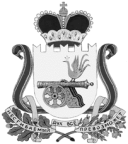 ВЯЗЕМСКИЙ РАЙОННЫЙ СОВЕТ ДЕПУТАТОВРЕШЕНИЕот 27.10.2021  № 101О   внесении  изменений  в   решение Вяземского      районного       Совета  депутатов   от   30.06.2021  № 66Рассмотрев ходатайство Администрации муниципального образования «Вяземский район» Смоленской области о внесении изменений в решение Вяземского районного Совета депутатов  от 30.06.2021 № 66, руководствуясь  Уставом муниципального образования «Вяземский район» Смоленской области, Вяземский районный Совет депутатовРЕШИЛ:1. Внести  в  решение Вяземского районного Совета депутатов  от 30.06.2021 №  66  «Об утверждении перечня государственного имущества Смоленской области, передаваемого в муниципальную собственность муниципального образования «Вяземский район» Смоленской области», следующие изменения:-  в  приложении  № 1 «Перечень имущества, передаваемого в муниципальную собственность муниципального образования «Вяземский район» Смоленской области», из государственной собственности Смоленской области», в столбце  «Наименование имущества»  - «барабан» заменить наименованием «набор барабанов (большой и малый маршевые барабаны)».2. Остальные пункты,  указанные в  решении,  оставить без изменения.Председатель  Вяземского районного  Совета депутатов		                  				  В.М. Никулин